Carer Support Organisations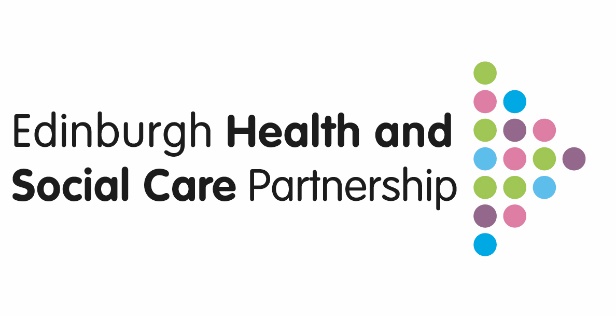 Listed below are Local Carer Organisations who can offer unpaid carers: emotional support; advice to access practical help; assistance with Carer Emergency Plans and ideas on how to have a short break during this time. This support is currently offered either over the telephone or via digital services such at the NHS Attend Anywhere service. If you have any queries about this information or who can help you, please contact the Edinburgh Carer Support Team on 0131-536-3371. Some organisations have additional information available on their websites. Other useful websites include:Organisation Services More information Edinburgh Carer Support Team – Edinburgh Health and Social Care Partnership Open to carers across the city, this team can also undertake Adult Carer Support Plans during this time. T: 0131-536-3371W: https://services.nhslothian.scot/supportingcarers/CarerSupportServices/Pages/CarerSupportTeam.aspx E: carer.support@luht.scot.nhs.ukCapital Carers (Formerly North West Carers Centre) Open to both adult and young carers who live in the North West of Edinburgh.T: 0131 315 3130 W: www.nwcarers.org.uk E: lisa.nwccyoungcarers@gmail.com Care For CarersOpen to carers across the city. Providing a weekly hard copy newsletter for carers.  T: 0131 661 2077W: www.care4carers.org.uk E: admin@care4carers.org.ukEdinburgh Carers Council Open to carers across the city who are caring for someone experiencing mental health illness. T: 0131 322 8480W: https://edinburghcarerscouncil.co.uk E: info@edinburghcarerscouncil.co.uk Eric Liddell Centre Open to carers across the city.T: 0131 447 4520W: www.ericliddell.org/services/befriending E: sorries@ericliddell.org Edinburgh HeadwayOpen to carers across the city (and Lothians) to specifically support people caring for someone with an Acquired Brain Injury.T:0131 370 0393W: www.edinburghheadway.org.ukE: carers@edinburghheadway.org.uk Edinburgh Young Carers Open to young carers across the city aged 5-25.T: 0131-475-2322W: www.youngcarers.org.ukE: info@youngcarers.org.ukLanfine Carer Support Service Open to carers across the city (and Lothians) to specifically support people caring for someone with a Progressive Neurological Condition.T: 07972 248861W: https://services.nhslothian.scot/supportingcarers/Pages/LanfineUnit.aspxMECOPPOpen to carers across the city, this service is available to Black and Minority Ethnic carers.  T: 0131 467 2994W: www.mecopp.org.ukE: info@mecopp.org.uk Space & The Broomhouse HubOpen to both adult and young carers who live in the South West of Edinburgh.T: 0131 455 7731W: www.spacescot.orgE: adultcarers@broomhousecentre.org.ukE: youngcarers@broomhousecentre.org.ukSupport In Mind (Based in the Stafford Centre) Open to carers across the city to specifically support people caring for someone experiencing mental illness.T: 0131 557 0718W: www.supportinmindscotland.org.uk/edinburgh-services W: http://www.staffordcentre.org.ukE: Lorraine@supportinmindscotland.org.ukThe Action GroupOpen to carers of children and adults with support needs and learning disabilities, living in Edinburgh, the Lothians and Falkirk areas.T: 0131 475 2315W: https://actiongroup.org.uk/E: info@actiongroup.org.ukVOCALOpen to carers across the city. This service also offers dedicated carers counselling, online carer training opportunities and financial and Power of Attorney advice.T:0131-622-6666W: https://www.vocal.org.uk/ E: centre@vocal.org.ukVolunteerNetOpen to carers across the city, VolunteerNet is a service for unpaid carers who live with the person they care for. At this time carers do not have to be registered with VolunteerNet to access some help from their volunteers.T: 0131-200-2324 (Social Care Direct)W: www.edinburgh.gov.uk/carers/volunteer-support- E: socialcaredirect@edinburgh.gov.ukNHS Inform – testing info for unpaid carers can be found under “Advice for Key Workers”W: https://www.nhsinform.scot/wuhan-novel-coronavirusT: 0800 22 44 88Edinburgh Health and Social Care Partnership- Carers COVID- 19 information pageW: https://www.edinburghhsc.scot/coronavirus-information/carers/Edinburgh Health and Social Care Partnership- Food Parcel info for vulnerable or shielding peopleW: https://www.edinburgh.gov.uk/coronavirus-4/food-parcels-vulnerable-people-coronavirus T: 0131 200 2306 (Edinburgh Vulnerable helpline)Edinburgh Health and Social Care Partnership- COVID-19 and caring for someone with dementiaW: https://www.edinburghhsc.scot/coronavirus-information/dementia-and-covid-19 T: 0808 808 3000 (Alzheimer Scotland helpline)Scottish Government - Healthier ScotlandW: https://clearyourhead.scotSafer Scotland- Corona virus HubW: https://www.readyscotland.org/coronavirus CoronaVirus Information for unpaid cares from the Scottish GovernmentW: https://www.gov.scot/publications/coronavirus-covid-19-advice-for-unpaid-carers-march-2020/Short Breaks for Strange Times – online breaks from homeW: https://www.sharedcarescotland.org.uk/resources/short-breaks-for-strange-times